ОСНОВНАЯ        ИНФОРМАЦИЯ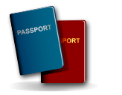 Список необходимых документов для пребывания в ОЦ «Команда».Копия свидетельства о рождении или гражданского паспорта участника заезда;медицинская справка о состоянии здоровья по форме Ф.079/У (с полной расшифровкой диагноза и выпиской из карты прививок, начиная с рождения ребенка);медицинская справка «об отсутствии контактов с инфекционными больными по школе и по дому» из школы или из поликлиники (берется за 3 дня до выезда в лагерь);копия медицинского полиса участника заезда;справка в бассейн (яйце глист!!!) (необходима в летнее время года);заявление от родителей о зачислении ребёнка в число участников мероприятия (заполненное и подписанное);Памятка по соблюдению установленных требований внутриобъектового режима для лиц, пребывающих на территорию ОЦ «Команда» (заполняется лицами, достигшими 18 лет);Убедительно просим Вас ответственно подойти к вопросу подготовки медицинских справок, отвечающих профильным стандартам.  От того, насколько их содержание будет соответствовать реальному состоянию ребенка, зависит его здоровье во время пребывания в детском центре.Все справки и документы просьба положить в один файл.Внимание! Отсутствие полного комплекта, указанных документов, не позволит Вашему ребенку пройти регистрацию и выехать в ОЦ «Команда»!Как и когда можно забрать/посетить ребёнка.  Информируем Вас о том, что ОЦ «Команда» расположен на территории охраняемого объекта – водоохраной зоны ОАО «Мосводоканал». Проход через платинные сооружения, которого возможен только с 06:00 до 23:00 часов, семь дней в неделю.    В случае обращение к администрации ОЦ «Команда» не менее чем за 24 часа до предполагаемого визита возможно оформление пропуска на автомобиль для проезда через территорию ОАО «Мосводоканал» непосредственно к КПП ОЦ «Команда».    Уважаемые родители, администрация ОЦ «Команда» ставит основной задачей обеспечение безопасности Вашего ребенка, поэтому мы уделяем большое внимание процедуре передачи ребенка родителям/законным представителям. Забрать ребёнка имеют право только законные представители (родители/опекуны), третьи лица при наличии нотариальной доверенности, по предъявлению паспорта законного представителя (родителя, опекуна, доверенного лица) и оригинала свидетельства о рождении.      В связи с необходимостью согласования заявления на отчисление ребенка, проверкой предоставленных документов, просим Вас, по возможности, приезжать за детьми в период с 9:00 до 18:00 семь дней в неделю. Если Вы предполагаете забрать ребенка после 18:00, просьба уведомить об этом администрацию ОЦ «Команда» заранее.